Activité 2 : Pourquoi une augmentation de fréquence cardiaque et respiratoire est observée lors d'un effort1- Je légende la photographie. Co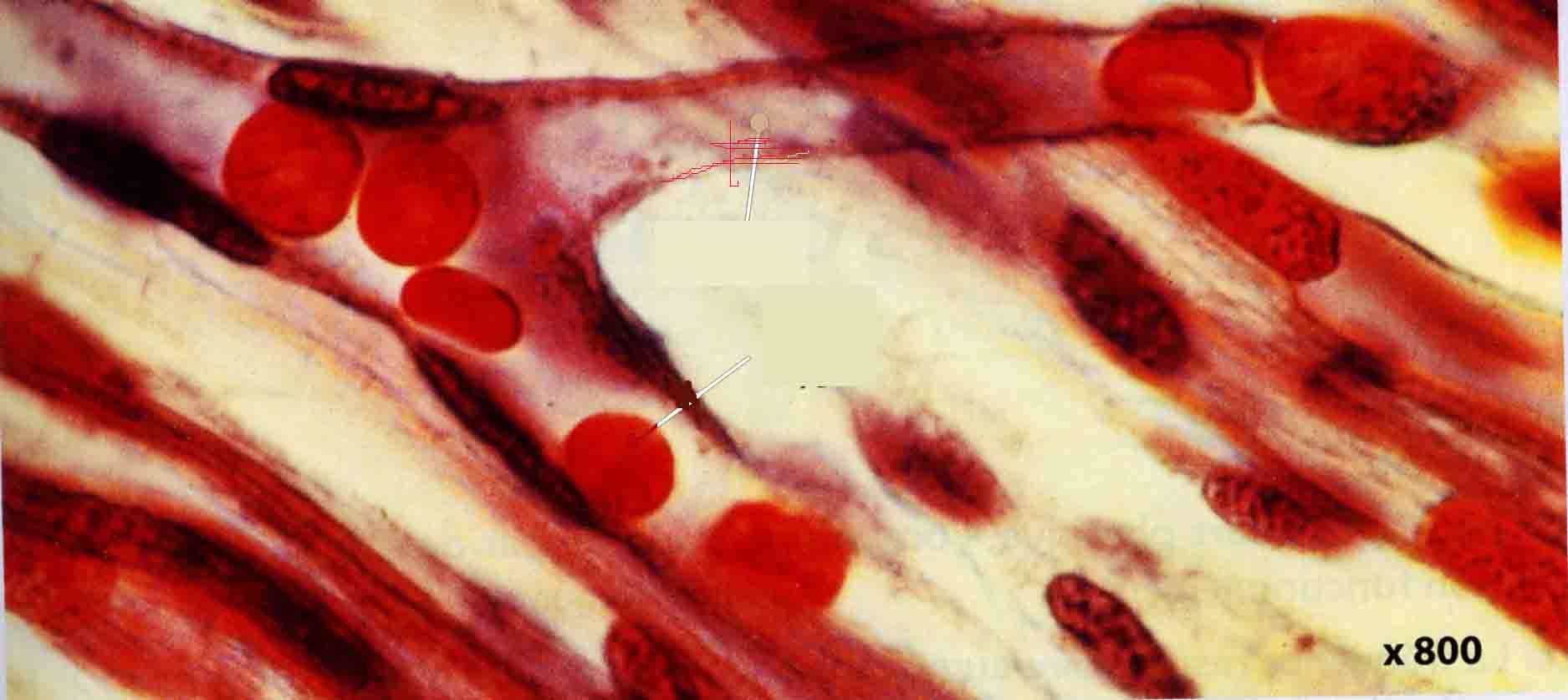 2- J’entoure le grossissement utilisé pour visualiser l’échantillon de muscle ? C3- Connaissant le grossissement, je calcule la taille d’un globule rouge en mm. RaSur la photographie, la taille d’un globule rouge est de …………. . La taille de ce globule rouge a été grossie 140 fois donc la taille réelle du globule rouge est de ………….…………..4- Je propose une hypothèse au problème posé: « Pourquoi une augmentation de fréquence cardiaque et respiratoire est-elle observée lors d'un effort?». CActivité 2 : Pourquoi une augmentation de fréquence cardiaque et respiratoire est observée lors d'un effort1- Je légende la photographie. Co2- J’entoure le grossissement utilisé pour visualiser l’échantillon de muscle ? C3- Connaissant le grossissement, je calcule la taille d’un globule rouge en mm. RaSur la photographie, la taille d’un globule rouge est de …………. . La taille de ce globule rouge a été grossie 140 fois donc la taille réelle du globule rouge est de ………….…………..4- Je propose une hypothèse au problème posé: « Pourquoi une augmentation de fréquence cardiaque et respiratoire est-elle observée lors d'un effort?». CActivité 2 : Pourquoi une augmentation de fréquence cardiaque et respiratoire est observée lors d'un effort1- Je légende la photographie. Co2- J’entoure le grossissement utilisé pour visualiser l’échantillon de muscle ? C3- Connaissant le grossissement, je calcule la taille d’un globule rouge en mm. RaSur la photographie, la taille d’un globule rouge est de …………. . La taille de ce globule rouge a été grossie 140 fois donc la taille réelle du globule rouge est de ………….…………..4- Je propose une hypothèse au problème posé: « Pourquoi une augmentation de fréquence cardiaque et respiratoire est-elle observée lors d'un effort?». C